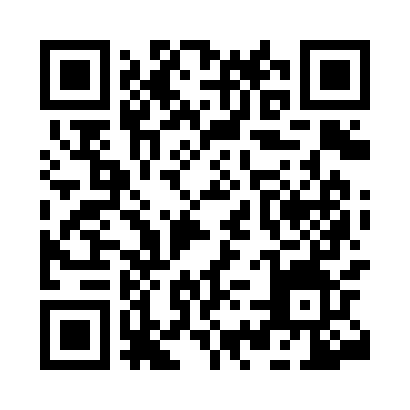 Ramadan times for Anfo, ItalyMon 11 Mar 2024 - Wed 10 Apr 2024High Latitude Method: Angle Based RulePrayer Calculation Method: Muslim World LeagueAsar Calculation Method: HanafiPrayer times provided by https://www.salahtimes.comDateDayFajrSuhurSunriseDhuhrAsrIftarMaghribIsha11Mon4:594:596:3812:284:296:196:197:5212Tue4:574:576:3612:284:306:206:207:5413Wed4:554:556:3412:274:326:226:227:5514Thu4:534:536:3212:274:336:236:237:5715Fri4:514:516:3012:274:346:246:247:5816Sat4:484:486:2812:274:356:266:268:0017Sun4:464:466:2612:264:366:276:278:0118Mon4:444:446:2412:264:376:286:288:0219Tue4:424:426:2212:264:386:306:308:0420Wed4:404:406:2012:254:396:316:318:0521Thu4:384:386:1912:254:406:326:328:0722Fri4:364:366:1712:254:416:346:348:0823Sat4:344:346:1512:244:426:356:358:1024Sun4:324:326:1312:244:436:366:368:1225Mon4:294:296:1112:244:446:386:388:1326Tue4:274:276:0912:244:456:396:398:1527Wed4:254:256:0712:234:466:406:408:1628Thu4:234:236:0512:234:476:426:428:1829Fri4:214:216:0312:234:486:436:438:1930Sat4:184:186:0112:224:496:446:448:2131Sun5:165:166:591:225:507:467:469:231Mon5:145:146:571:225:517:477:479:242Tue5:125:126:561:215:527:487:489:263Wed5:105:106:541:215:537:497:499:274Thu5:075:076:521:215:547:517:519:295Fri5:055:056:501:215:547:527:529:316Sat5:035:036:481:205:557:537:539:327Sun5:005:006:461:205:567:557:559:348Mon4:584:586:441:205:577:567:569:369Tue4:564:566:421:195:587:577:579:3710Wed4:544:546:411:195:597:597:599:39